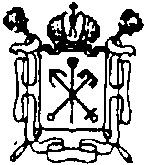 Государственное бюджетное учреждение дополнительного образованияЦентр психолого-педагогической, медицинской и социальной помощиВыборгского района Санкт-Петербурга(ГБУ ДО ЦППМСП Выборгского района)Информация о количестве свободных мест на дополнительные общеобразовательные общеразвивающие программына 2021-2022 учебный год на логопунктах образовательных учрежденийДиректор ГБУ ДО ЦППМСП                               Выборгского района Санкт-Петербурга                                А.Н. Кургинова№Название программыКонтингентКоличество свободных мест (человек) на 01.09.2021 ДООП «Преодоление фонетико-фонематических трудностей у первоклассников» 7 лет10ДООП «Преодоление нарушений письменной речи у учащихся 2 класса» 8-9 лет32ДООП «Коррекция дисграфии у учащихся 3 класса» 9-10 лет25ДООП «Развитие орфографической зоркости у учащихся начальной школы с нарушенным вниманием» 7-11 лет0ДООП «Коррекция дисграфии у учащихся 4 класса» 10-11 лет18ДООП «Развитие русской речи у учащихся-билингвов»8-10 лет5ДООП «Коррекция дизорфографии у учащихся 9-х классов общеобразовательной школы»15-16 лет0